Zadania dla klasy IVa i IVb(11.05-17.05.2020)Oto nowe karty pracy, na ten tydzień. Jeśli ktoś nie zrobił poprzednich, to bardzo proszę o uzupełnienie 
i odesłanie mi zrobionych zadań. Będę czekać na nie. Część już dostałam i bardzo się z tego powodu cieszę.	Chciałabym, aby te zadania zostały przez Was robione w miarę systematycznie. Mam nadzieję, że otrzymam je do 17.05.2020 r.Uzupełnij ułamki.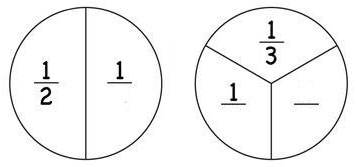 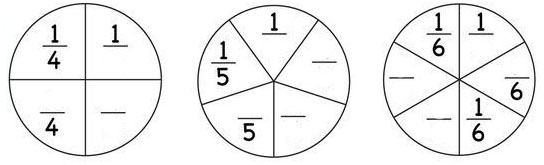 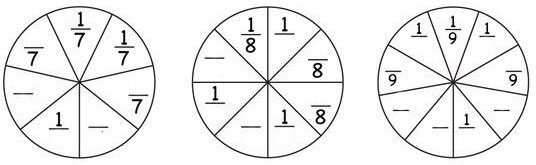 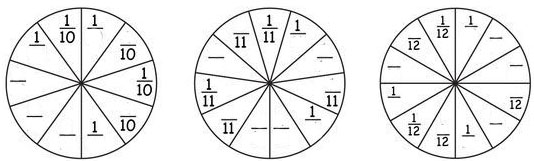 Który ułamek pasuje do obrazka? Zaznacz.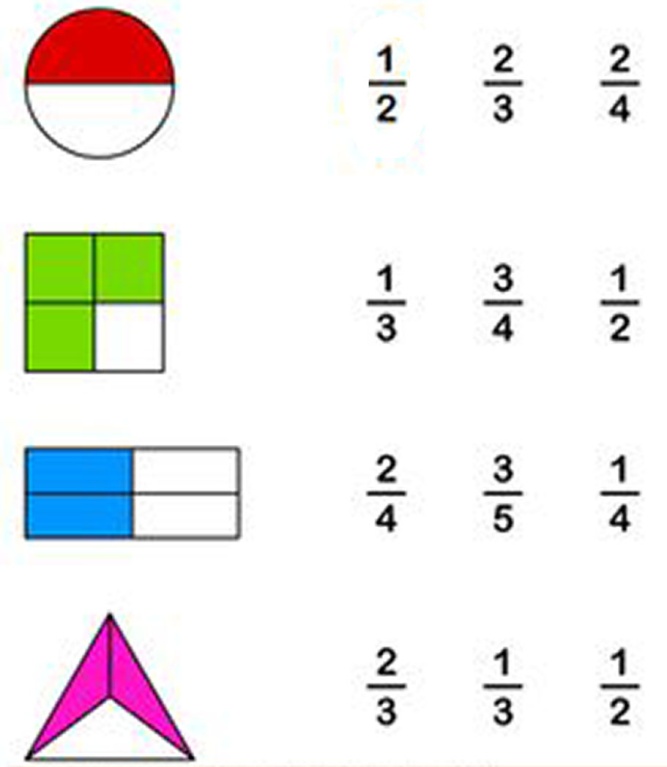 Rozszerz ułamki.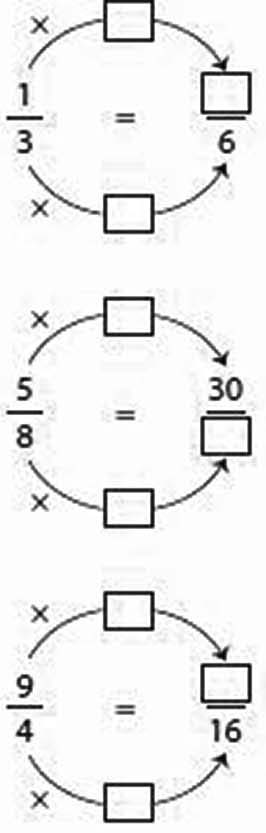 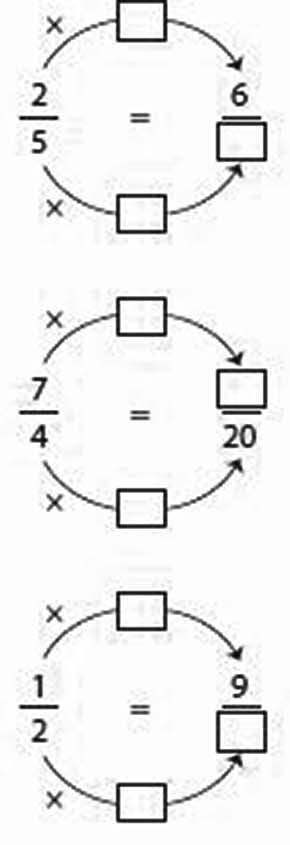 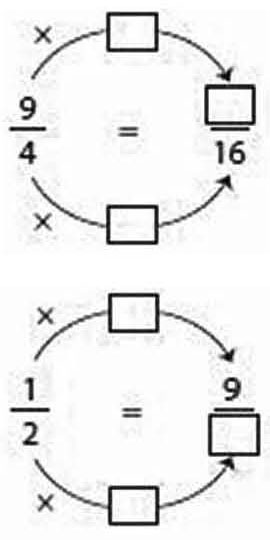 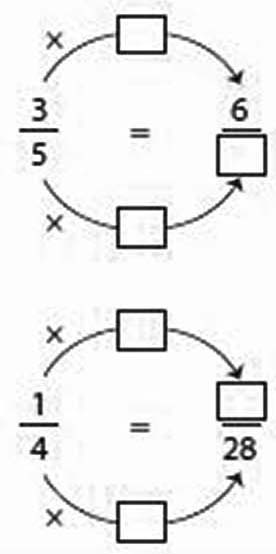 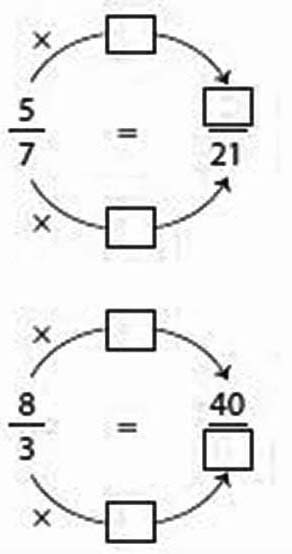 Rozszerz a następnie skróć ułamki..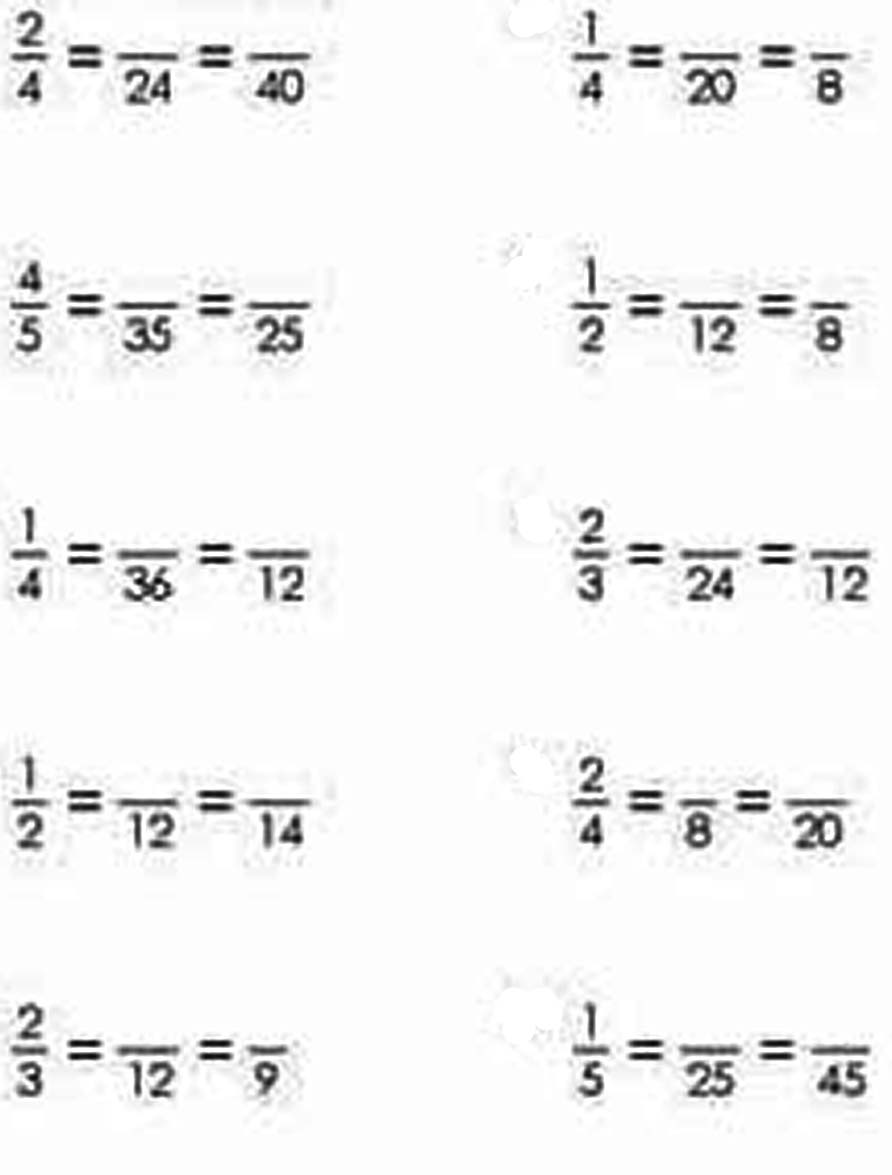 Ułamki niewłaściwe zapisz jako liczby mieszane (wyciągnij całości).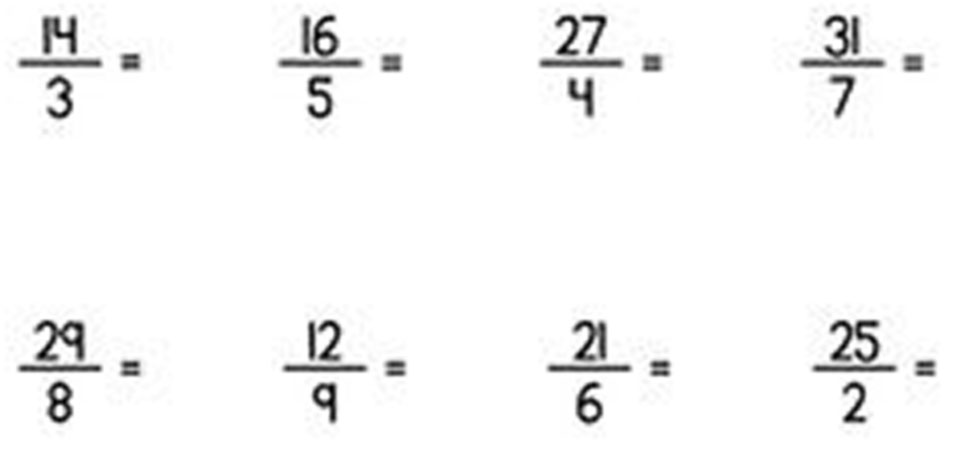 Wykonaj według wzoru. Pokoloruj tyle części kół, tak aby odpowiadały dodawanym ułamkom. Oblicz i wpisz wynik.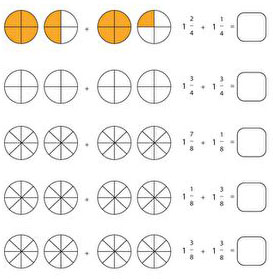 Dodaj ułamki.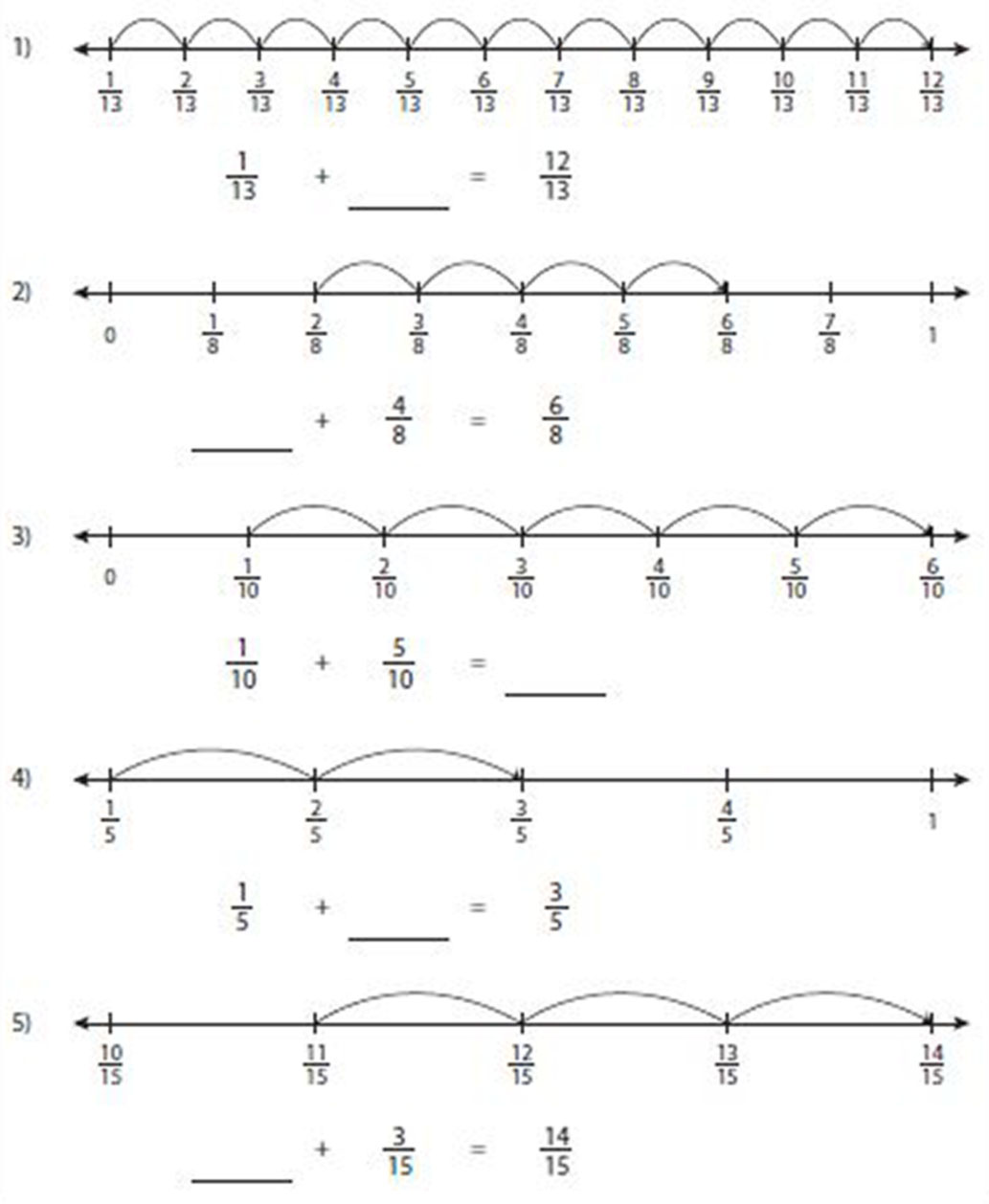 Odejmij ułamki i zapisz.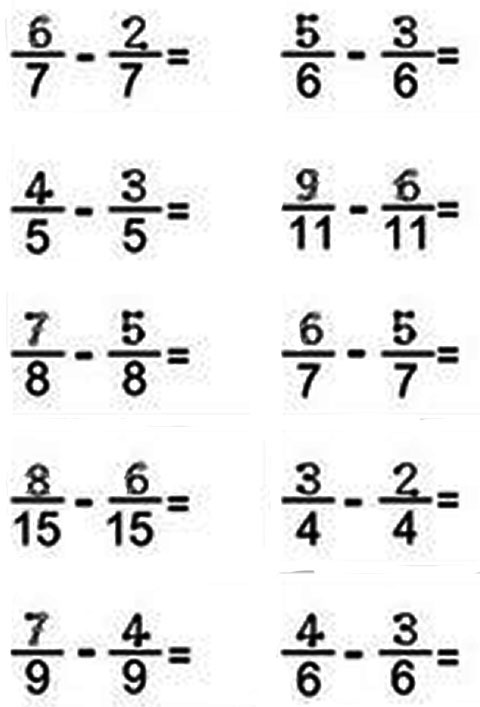 Połącz kropki według wzoru.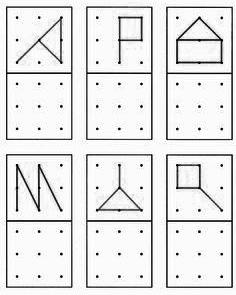 Znajdź 7 różnic.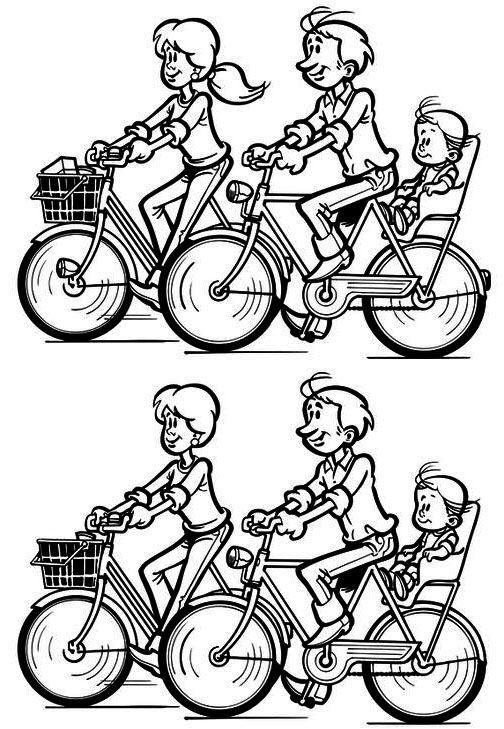 